ВНИМАНИЕ!При оплате платных услуг ОБЯЗАТЕЛЬНО указать:ФИО родителя, ФИО ребенка, ПЛАТНЫЕ УСЛУГИ, название кружка, ФИО педагога, сумму.СБЕРБАНК РОССИИ                                                                                          Форма №ПД-4ИзвещениеКомитет финансов по Санкт-Петербургу (ГБОУ школа N 54 Красносельского района Санкт-Петербурга ,л/с 0551162)(наименование получателя платежа)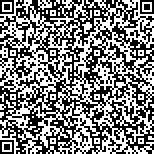   ИНН 7807079820 КПП 780701001            40601810200003000000  (инн получателя платежа)                                                    (номер счёта получателя платежа)БИК 044030001 (СЕВЕРО-ЗАПАДНОЕ ГУ БАНКА РОССИИ)(наименование банка получателя платежа)ФИО: ; ФИО ребенка: ; Назначение: ; КБК: 00000000000000002130; ОКТМО: 40355000(назначение платежа)Сумма:  руб. 00 коп.(сумма платежа)С условиями приёма указанной в платёжном документе суммы, в т.ч. с суммой взимаемой платы за услуги  банка, ознакомлен и согласен.                    Подпись плательщика                                        \